О внесении изменений в постановление администрации муниципального района Пестравский Самарской области от 30.03.2010 №280 "Об утверждении Порядка уведомления представителя нанимателя о фактах обращения в целях склонения муниципального служащего, замещающего должность муниципальной службы в администрации муниципального района Пестравский, к совершению коррупционных действий"На основании  пп. 2.2.2. п. 2 раздела 1 протокола заседания областной межведомственной комиссии по противодействию коррупции от 12.09.2013 №2, руководствуясь статьями 44, 45 Устава муниципального района Пестравский, администрация муниципального района Пестравский, ПОСТАНОВЛЯЕТ:Внести в приложение №1 к постановлению администрации муниципального района Пестравский Самарской области от 30.03.2010 №280 "Об утверждении Порядка уведомления представителя нанимателя о фактах обращения в целях склонения муниципального служащего, замещающего должность муниципальной службы в администрации муниципального района Пестравский, к совершению коррупционных действий" изменения дополнив пункт 1.7. абзацем следующего содержания:"В отношении муниципального служащего уведомившего Главу муниципального района Пестравский об обращении к нему в целях склонения к совершению коррупционных правонарушений запрещается:-разглашать информацию о полученном от него уведомлении лицам не участвующим в фиксации уведомления и проведении проверки;-разглашать информацию о содержании уведомления лицам не участвующим в фиксации уведомления и проведении проверки;-неправомерно увольнять в период рассмотрения представленного им уведомления;-неправомерно переводить на нижестоящую должность в период рассмотрения представленного им уведомления;-неправомерно лишать или снижать размер причитающихся ему премий в период рассмотрения представленного им уведомления; -неправомерно переносить время его отпуска в период рассмотрения представленного им уведомления;-неправомерно привлекать к дисциплинарной ответственности в период рассмотрения представленного им уведомления.".2. Опубликовать данное постановление в районной газете "Степь" и разместить на официальном Интернет-сайте муниципального района Пестравский. 3. Контроль за исполнением настоящего постановления возложить на Заместителя Главы по взаимодействию с органами государственной власти и органами местного самоуправления в обеспечении общественной безопасности (В.А.Семдянов).Глава муниципального района Пестравский                                                                                      А.П.ЛюбаевСапрыкин 2-24-78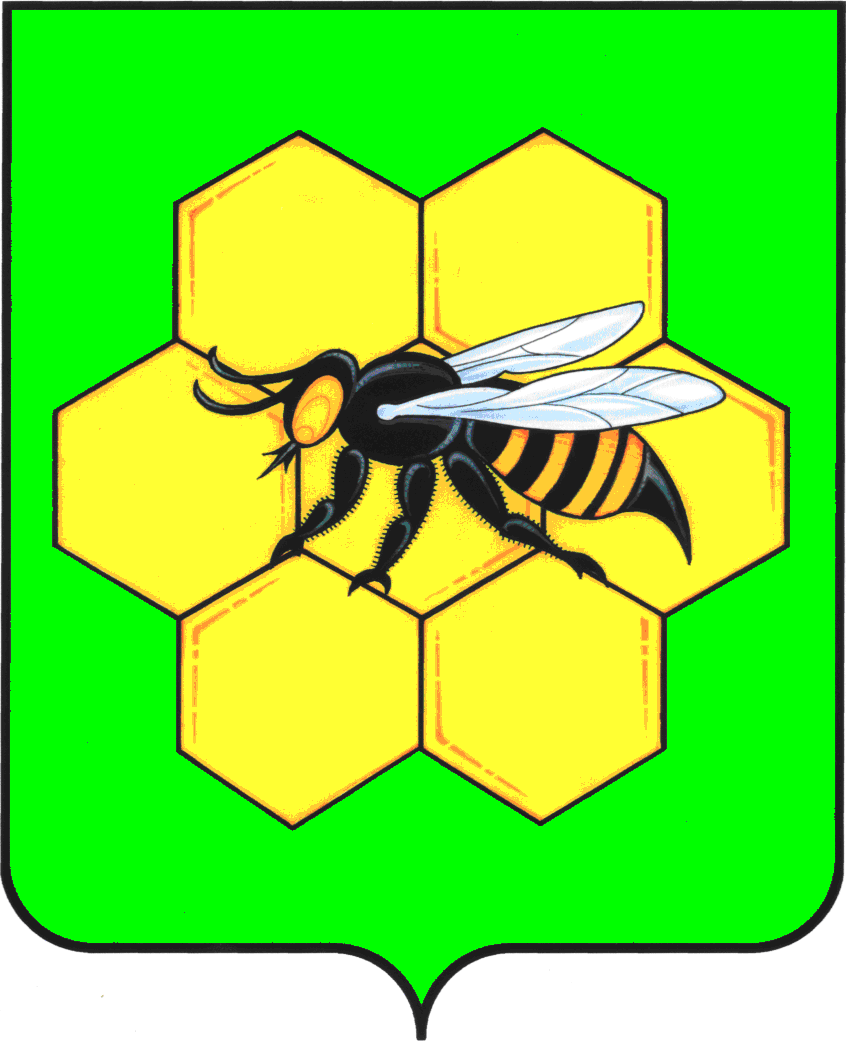 АДМИНИСТРАЦИЯМУНИЦИПАЛЬНОГО РАЙОНА ПЕСТРАВСКИЙСАМАРСКОЙ ОБЛАСТИПОСТАНОВЛЕНИЕот________24.12.13____________№___1169________